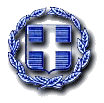 ΕΛΛΗΝΙΚΗ ΔΗΜΟΚΡΑΤΙΑ                            Ζευγολατιό     17 Δεκεμβρίου 2020ΝΟΜΟΣ ΚΟΡΙΝΘΙΑΣ			        Αριθ. Πρωτ.:    10667ΔΗΜΟΣ ΒΕΛΟΥ- ΒΟΧΑΣ                   	ΓΡΑΦΕΙΟ ΔΗΜΟΤΙΚΟΥ ΣΥΜΒΟΥΛΙΟΥ		                 Προς						  Τον Δημοτικό Σύμβουλο 				                κ.  …………………………………………….           Λαμβάνοντας υπόψη τις διατάξεις της παρ. 5 του αρθρ. 67 του  Ν.3852/2010, όπως αυτό τροποποιήθηκε και ισχύει, σύμφωνα με το άρθρ.74 του Ν. 4555/2018, καθώς και τις διατάξεις του άρθρου 10 της Π.Ν. Π. (ΦΕΚ 55/Α΄/2020), σας καλούμε για πρώτη φορά την 21η Δεκεμβρίου έτους 2020 ημέρα  Δευτέρα και ώρα 13:00  έως 15:00 για συνεδρίαση τακτική , η οποία θα πραγματοποιηθεί δια περιφοράς (μέσω τηλεφωνικής επικοινωνίας)  για συζήτηση και λήψη απόφασης επί των παρακάτω θεμάτων :    1.    ΟΙΚΟΝΟΜΙΚΑ ΘΕΜΑΤΑ2.  ΤΕΧΝΙΚΑ ΘΕΜΑΤΑ3.  ΛΟΙΠΑ ΘΕΜΑΤΑΟ ΠΡΟΕΔΡΟΣ ΤΟΥ ΔΗΜΟΤΙΚΟΥ ΣΥΜΒΟΥΛΙΟΥΣΔΡΑΛΗΣ ΜΙΧΑΗΛ1Έγκριση αμοιβής πληρεξούσιων δικηγόρων2Έγκριση τεχνικού προγράμματος του Δήμου έτους 2021.3Έγκριση προγράμματος συλλογικής καταπολέμησης του δάκου της ελιάς για το έτος 2021.4Μίσθωση οικήματος στέγασης του Κοινωνικού Παντοπωλείου του Δήμου .